OBEC BRNÍŘOV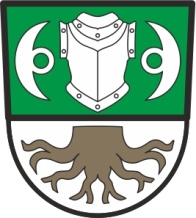 Brnířov 41345 06 KdyněVýroční zprávaO vyřizování stížností a petic Obce Brnířov v souladu s ustanovením § 102 odst. 2 písm. n) zákona č. 128/2000 Sb. o obcích v platném znění a dle zákona č. 500/2004 Sb., správního řádu, v platném znění, (dále jen SŘ) na základě ustanovení zákona č. 85/1990 Sb., o právu petičním v platném znění předkládáme výroční zprávu své činnosti při vyřizování stížností a petic dle uvedeného zákona za rok 2018.Za sledované období:  leden  - prosinec 2018 nebyla na Obecní úřad Brnířov postoupena žádná písemná stížnost.  Nebyla podána žádná petice.Ústní připomínky jsou řešeny operativně.V Brnířově  dne  1. 2. 2019                                                                                                                         Zdeněk  Šup                                                                                                          starosta obceVyvěšeno:   dne     1. 2. 2019Sejmuto :    dne   18. 2. 2019Telefon:            Fax:                 Bankovní spojení:    IČ:                  DIČ:                    e-mail:379731013      379731013      24821321/0100         00572608      CZ00572608        obecbrnirov@seznam.cz721746743